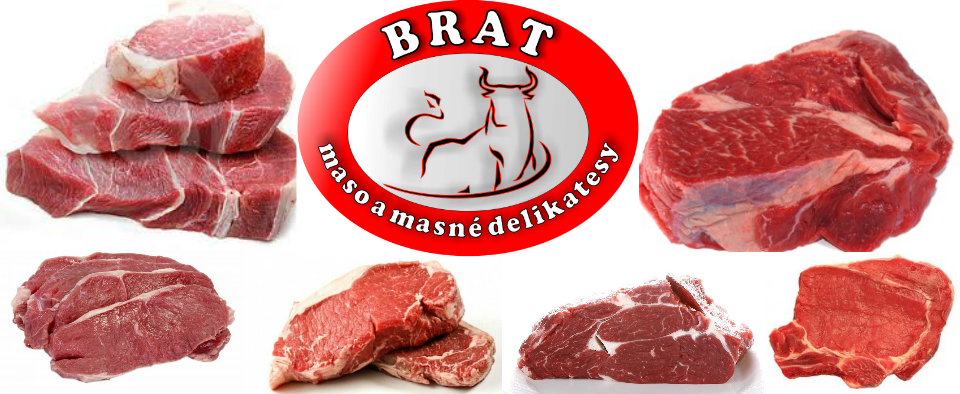 POZOR!!!ZMĚNA TERMÍNŮ ZÁVOZŮ MASA VE VÁNOČNÍM TÝDNU!Vážení zákazníci, o svůj pravidelný závoz masa a uzeniny nepřijdete ani o Vánocích. Proběhne však změna v termínech, věnujte pozornost podrobnostem níže.  V týdnu před Vánoci budeme přijímat objednávky na následující týden. Doporučujeme vše si raději objednat předem.Časy závozů zůstávají nezměněny.TERMÍNY ZÁVOZŮ MASA A UZENINY O VÁNOCÍCH:ÚTERNÍ TRASA (22.12.) – ZRUŠENASTŘEDEČNÍ TRASA (23.12.) – jedeme V PONDĚLÍ 21.12.2015ČTVRTEČNÍ TRASA (24.12.) – jedeme V ÚTERÝ 22.12.2015	PÁTEČNÍ TRASA (25.12.) – jedeme VE STŘEDU 23.12.2015Poté si i my budeme užívat svátky naplno a po novém roce se na Vás opět budeme těšit na našich pravidelných trasách závoz masa a uzeniny v roce 2016 proběhne v ÚTERÝ 5.1.Přejeme Vám krásné Vánoce!	